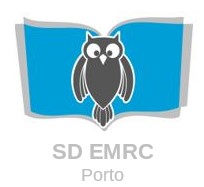 INTRODUÇÃOReverendo Sr. Padre:Os PROFESSORES DE EMRC, propostos pelo BISPO DIOCESANO e nomeados pelo Ministério da Educação, devem ser criteriosamente escolhidos, tendo em conta as condições legais de qualificação científica e pedagógica, o perfil humano, cristão e profissional, a capacidade de relação e de integração escolar, o equilíbrio e a maturidade humana, o testemunho de uma vida cristã coerente e comprometida eclesialmente e a disposição para assumir as orientações diocesanas e nacionais neste domínio do ensino. Compete aos RESPONSÁVEIS PELA COORDENAÇÃO DA EMRC, sobretudo no plano diocesano, acompanhar e apoiar os professores, promover a sua formação permanente e proceder à avaliação da qualidade da atividade docente. O empenho na implementação e desenvolvimento de EMRC requer o esforço insubstituível dos professores, mas é tarefa de toda a comunidade cristã, com especial destaque para o papel dos PAIS e dos PÁROCOS. Em conjugação com os pais, os PÁROCOS, como pastores das comunidades, têm uma missão formativa, que inclui o esclarecimento e a sensibilização das comunidades cristãs para o lugar e a importância da EMRC, o incentivo da inscrição na mesma e a articulação e colaboração com os professores de EMRC das escolas da sua área pastoral. Dos PROFESSORES espera-se, também, o estabelecimento do diálogo e da colaboração com os pais e com os responsáveis das comunidades cristãs, tendo em vista o esclarecimento, a responsabilização e a colaboração mútua.No seguimento da linha apontada pela Conferência Episcopal Portuguesa, na Nota “EMRC: um valioso contributo para a formação da personalidade” (2006), a proposta pelo Bispo diocesano dos professores de EMRC deverá ser antecedida por um criterioso processo de admissão de candidatos aos concursos para recrutamento e seleção de docentes de EMRC. Nesse sentido, recorremos a si para que se digne atestar a idoneidade do/a candidato/a para lecionar a disciplina de EMRC. Para esse efeito, solicita-se que confirme e ratifique os dados apresentados pelo/a candidato/a abaixo identificado/a, optando por uma das seguintes possibilidades:Subscrever uma cópia do documento anexo, transmitindo ao/à portador/a a possibilidade do/a mesmo/a remeter ao Secretariado a cópia autenticada; ouRemeter diretamente cópia do documento autenticado a este Secretariado, através do e-mail emrcporto.concursos@gmail.com ou, por correio, através do endereço:Secretariado Diocesano de EMRC PortoCasa Diocesana de VilarRua Arcediago Van Zeller, 504050-621 PORTOGrato, deste já, pela sua disponibilidade, apresento os melhores cumprimentos e disponibilizo-me para o que provier necessário, através do contacto 968 449 382 ou do e-mail sdemrcporto@gmail.com. O Diretor do SD EMRCCarlos MoreiraIDENTIFICAÇÃO DO(A) CANDIDATO(A)Nome: Morada: Código Postal:  Localidade: Estado Civil: PARTICIPAÇÃO ECLESIAL DO(A) CANDIDATO(AIndique a comunidade eclesial onde:a) Celebra a sua Fé (prática dominical da Eucaristia…): b) Colabora em atividades pastorais (refira essa(s) atividade(s))c) Outras situações (explicite)Assinatura do Professor__________________________________________________________________________________PARECER DO PÁROCO (preenchimento opcional)__________________________________________________________________________________________________________________________________________________________________________________________________________________________________________________________________________________________________________________________________________________________________________________________________________________________________________________________________________________________________________________________________________________________________________________________________________________________________________________________________________________________________________________________________________________________________________________________________________________________________________________________________________________________________________________________DECLARAÇÃO DO PÁROCOEu, _______________________________________________________________________________, pároco de(a)_______________________________________________________________________, confirmo e ratifico o teor dos dados apresentados pelo(a) candidato(a) acima identificado(a) e atesto a sua idoneidade para lecionar a disciplina de EMRC._________________________________________________    Contacto móvel: _________________                                  (Assinatura e carimbo em uso)Data ____/____/_______             DIOCESE DO PORTO – SECRETARIADO DIOCESANO DE EDUCAÇÃO MORAL E RELIGIOSA             DIOCESE DO PORTO – SECRETARIADO DIOCESANO DE EDUCAÇÃO MORAL E RELIGIOSA             DIOCESE DO PORTO – SECRETARIADO DIOCESANO DE EDUCAÇÃO MORAL E RELIGIOSAPedido de certificação da idoneidade do Professor de EMRC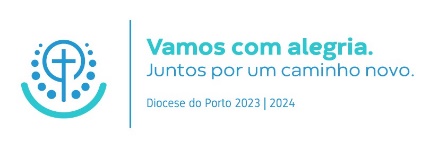              DIOCESE DO PORTO – SECRETARIADO DIOCESANO DE EDUCAÇÃO MORAL E RELIGIOSA             DIOCESE DO PORTO – SECRETARIADO DIOCESANO DE EDUCAÇÃO MORAL E RELIGIOSA             DIOCESE DO PORTO – SECRETARIADO DIOCESANO DE EDUCAÇÃO MORAL E RELIGIOSADeclaração de idoneidade do Professor de EMRC